≪スリッターナイフ見積依頼書≫材質【Ｍ】は、現在使用しているスリッターナイフの材質名を記入願います。◆ お客様情報◆ 現在、貴社でスリットしている材料と板厚を記入願います。◆ 情報収集目的のためでも構いません。気軽に利用して下さい。【ＦＡＸ送信先】　０３－５６０４－５１７１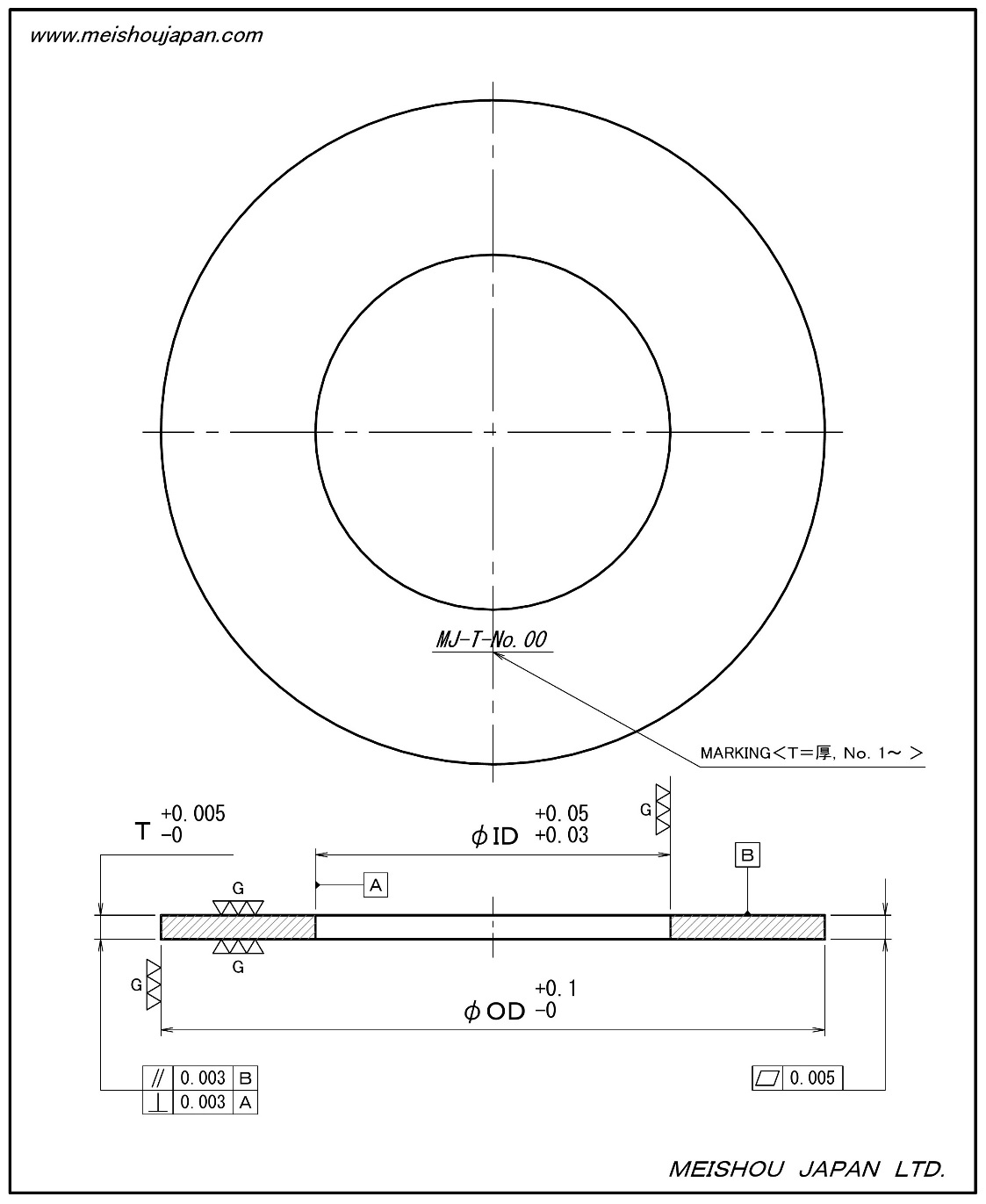 有限会社明照ジャパン　＜www.meishoujapan.com＞東京都荒川区東日暮里５－４８－３　レジェンド日暮里１１０３〒116－0014　Tel. 03-5604-5170　Fax. 03-5604-5171厚み【Ｔ】厚み【Ｔ】外径【ФＯＤ】外径【ФＯＤ】内径【ФＩＤ】内径【ФＩＤ】材質【Ｍ】数量数量1ｍｍｍｍｍｍ枚2ｍｍｍｍｍｍ枚3ｍｍｍｍｍｍｍｍ枚4ｍｍｍｍｍｍ枚5ｍｍｍｍｍｍ枚会社名ご担当者部署名電話番号Ｆａｘ番号材質 (該当有り✔印、無し✔消去)材質 (該当有り✔印、無し✔消去)材質 (該当有り✔印、無し✔消去)材質 (該当有り✔印、無し✔消去)材質 (該当有り✔印、無し✔消去)材質 (該当有り✔印、無し✔消去)材料厚み材料厚み材料厚み材料厚み☑冷間圧延鋼板冷間圧延鋼板冷間圧延鋼板冷間圧延鋼板冷間圧延鋼板ｍｍ ～ｍｍ☑熱間圧延鋼板熱間圧延鋼板熱間圧延鋼板熱間圧延鋼板熱間圧延鋼板ｍｍ ～ｍｍ☑表面処理鋼板(めっき鋼板、ブリキ等)表面処理鋼板(めっき鋼板、ブリキ等)表面処理鋼板(めっき鋼板、ブリキ等)表面処理鋼板(めっき鋼板、ブリキ等)表面処理鋼板(めっき鋼板、ブリキ等)ｍｍ ～ｍｍ☑ステンレス鋼板ステンレス鋼板ステンレス鋼板ステンレス鋼板ステンレス鋼板ｍｍ ～ｍｍ☑電磁鋼板☑方向性☑無方向性ｍｍ ～ｍｍ☑その他鋼板 （　　　　　　)その他鋼板 （　　　　　　)その他鋼板 （　　　　　　)その他鋼板 （　　　　　　)その他鋼板 （　　　　　　)ｍｍ ～ｍｍＥメール連絡先tsuchiya.meishoujapan@gmail.com弊社担当土屋